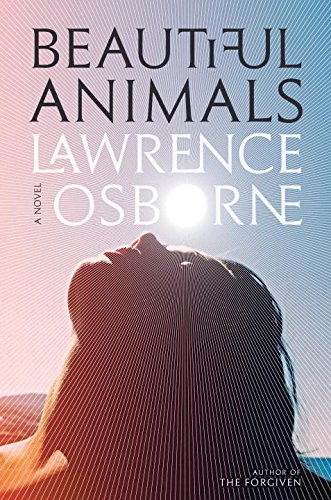 Discussion QuestionsWhat drives Naomi to help Faoud? According to the novel, why are people willing to risk so much for a stranger? Why do you think Naomi is compelled to put their own family at risk for Faoud?How is the issue of refugees portrayed in this book? How does the refugee crisis affect the sheltered lives of the vacationers on Hydra?Why is Sam drawn to Naomi? What does she see in Naomi that is different? What words would you use to describe each woman?Do you think Sam is a willing or unwilling follower? Explain your answer.Do the writer's descriptions of the Greek setting of Hydra and its scenery and food make you want to visit Greece?Why does Faoud not want to tell the girls where he is from? What explanation does Fouad give for his bad choices?What happened in Naomi’s life that made her completely numb to the consequences of her own behavior? What card does Naomi frequently play as a justification to her behavior? Why did the writer choose this particular title for the book? What is the significance of the title?What does the book teach us about Greeks and Greek culture?What do you think drives Rockhold? Why does he not give up? What is your impression of him?At the end, what is insinuated about each girl's future? Will the truth be revealed?Did something else happen to Faoud? What suggests that this could be the case? 